На основу члана 34 став 1 Закона о уређењу судова (“Службени гласник РС” бр. 116/08, 104/09, 101/10, 31/11, 78/11, 101/11, 101/13, 40/15, 106/15 и 13/16) и члана 45, 46, 47 и 48 Судског пословника, по претходно прибављеном мишљењу судија, председник Апелационог суда у Београду, судија Душко Миленковић, утврдио је и на седници свих судија одржаној  6. децембра 2018. године, саопштио следећиГОДИШЊИ РАСПОРЕД ПОСЛОВАУ АПЕЛАЦИОНОМ СУДУ У БЕОГРАДУЗА 2019. ГОДИНУI	СЕДИШТЕ СУДА	Седиште Апелационог суда у Београду налази се у судској згради у улици Немањиној број 9, Београд. Контакт телефон број: 011 - 363 50  41Телефон за информације о предметима: 011 - 363 51 03;  011 -  360 46 57Интернет страница: www.bg.ap.sud.rs, e-mail: uprava@bg.ap.sud.rs;          elektronski.podnesak@bg.ap.sud.rsIIСУДСКА УПРАВАПословима Судске управе руководи председник Апелационог суда у Београду, судија Душко Миленковић.                                                                                                                                                                    За заменике председника суда одређују се: судија Гордана Комненићсудија Милена Рашићсудија  Персида ЈовановићЗаменицима председника суда, поред општих послова поверавају се посебне обавезе, овлашћења и одговорности, и то: Гордана Комненић – као први заменик замењује председника суда у складу са обавезама из члана 52 став 4 Закона о уређењу судова, поверавају јој се обавезе, овлашћења и одговорности за поступање по притужбама и захтевима за изузеће у грађанској материји и грађанској материји радних спорова, као и за поступање по притужбама и захтевима за изузеће у кривичној материји, у одсуству заменика председника суда, судије Милене Рашић, за праћење, евиденцију и стручно усавршавање судијских помоћника у грађанској материји, за вршење надзора у раду судске писарнице у области грађанске материје, за вршење надзора у финансијском пословању суда, као и за спровођење програма убрзаног решавања старих предмета у области грађанске материје.Милена Рашић – замењује председника суда у складу са обавезама из члана 52 став 4 Закона о уређењу судова у случају спречености првог заменика, за поступање по притужбама и захтевима за изузеће у кривичној материји, за вршење надзора у раду судске писарнице у области кривичне материје, за праћење, евиденцију и стручно усавршавање судијских помоћника у кривичној материји, као и за спровођење програма убрзаног решавања старих предмета у кривичној материји.Судија Милена Рашић ће за време годишњих одмора и у случају друге оправдане одсутности или спречености председника суда, судије Душка Миленковића, поступати у предметима у којим се одлучује о жалби на решење Вишег суда у Београду, Посебног одељења и Одељења за ратне злочине, којим се осуђени упућује на издржавање казне затвора у Посебно одељење за издржавање казне затвора за кривична дела организованог криминала и за кривична дела ратних злочина, у казнено-поправном заводу затвореног типа са посебним обезбеђењем, у предметима у којим се одлучује о жалби против одлука донетих по предлогу да се осуђеном коме је изречена казна затвора до 1 године, казна изврши без напуштања просторија у којима осуђени станује, као и у предметима по жалбама изјављеним против одлуке председника Вишег суда у Београду односно овлашћеног судије, којом се ограничава или ускраћује право окривљеног на дописивање (по члану 34. Закона о извршењу казне затвора за кривична дела организованог криминала), односно којом се ограничава или ускраћује право окривљеног на телефонски разговор (по члану 36. наведеног закона). Персида Јовановић – замењује председника суда у складу са обавезама из члана 52 став 4 Закона о уређењу судова у случају спречености првог и другог заменика, обавезе, овлашћења и одговорности за поступање по притужбама и захтевима за изузеће у кривичној материји, грађанској материји и материји радних спорова, обавезе, овлашћења и одговорности за поступање по захтевима поднетим на основу Закона о слободном приступу информацијама од јавног значаја и Закона о заштити података о личности, за пријем странака, за вршење надзора у раду судске писарнице у области грађанске материје за радне спорове, за обављање стручних послова у вези са остваривањем права, обавеза и одговорности судског особља у суду, за праћење, евиденцију и стручно усавршавање судијских помоћника у грађанској материји радних спорова, као и за спровођење програма убрзаног решавања старих предмета у области грађанске материје радних спорова.Заменици председника суда дужни су да председнику суда достављају по потреби извештаје о свом раду у вези са посебним овлашћењима, обавезама и одговорностима.Посебне обавезе поверавају се судији Вучку Мирчићу, који ће за време годишњих одмора и у случају друге оправдане одсутности или спречености  председника суда, судије Душка Миленковића, као и у одсуству заменика председника суда судије Милене Рашић, поступати у предметима у којим се одлучује о жалби на решење Вишег суда у Београду, Посебног одељења и Одељења за ратне злочине, којим се осуђени упућује на издржавање казне затвора у Посебно одељење за издржавање казне затвора за кривична дела организованог криминала и за кривична дела ратних злочина, у казнено-поправном заводу затвореног типа са посебним обезбеђењем, као и у предметима у којим се одлучује о жалби против одлука донетих по предлогу да се осуђеном коме је изречена казна затвора до 1 године, казна изврши без напуштања просторија у којима осуђени станује, као и у предметима по жалбама изјављеним против одлуке председника Вишег суда у Београду односно овлашћеног судије, којом се ограничава или ускраћује право окривљеног на дописивање (по члану 34. Закона о извршењу казне затвора за кривична дела организованог криминала), односно којом се ограничава или ускраћује право окривљеног на телефонски разговор (по члану 36. наведеног закона). Судија Вучко Мирчић овлашћује се и за поступање по притужбама, захтевима за изузеће и другим предметима судске управе, у предметима Посебног одељења за организовани криминал и Одељења за ратне злочине, у одсуству председника суда и заменика Милене Рашић. Остали послови у Судској управи обављају се на следећи начин:Послове секретара суда обављаће Весна Баратовић, коју ће у случају одсуства замењивати Сања Рацо. Секретар суда помаже председнику суда у обављању поверљивих и осталих послова судске управе и обавља послове који доприносе остваривању функције председника суда. Секретар суда Весна Баратовић, између осталог задужена је за реферисање и припремање нацрта одговора по поднетим притужбама, представкама и захтевима за изузеће у предметима Апелационог суда у Београду из Посебног одељења за организовани криминал и Одељења за ратне злочине, као и за реферисање и припремање нацрта одлука у предметима у којим се одлучује о жалби на Решење Вишег суда у Београду, Посебног одељења, којим се осуђени упућује на издржавање казне затвора у Посебно одељење за издржавање казне затвора за кривична дела организованог криминала у казнено-поправном заводу затвореног типа са посебним обезбеђењем. Секретар суда Весна Баратовић обављаће и послове менаџера суда, до попуне наведеног радног места.Послове координатора за медије обављаће виши саветник Мирјана Пиљић, која ће уједно обављати послове реферисања и припремања нацрта одговора по поднетим притужбама и представкама на рад нижестепених судова, припремања нацрта одговора по поднетим захтевима на основу Закона о слободном приступу информацијама од јавног значаја  и Закона о заштити података о личности.Послове административно техничког секретара у Кабинету председника обављаће млађи саветник Биљана Кашиковић.Кадровске и персоналне послове обављаће самостални саветник за кадровске и персоналне послове Слађана Огњеновић.Послове статистичара-аналитичара обављаће млађи саветник Наташа Милосављевић Миљковић.Административне послове у Судској управи и послове са поротом обављаће млађи саветник Биљана Гаврановић. Послове записничара у Судској управи обављаће записничар Оливера Даријевић, а послове дактилографа у Судској управи обављаће дактилограф Биљана Клисура.Судијски помоћник Сања Рацо ће обављати послове реферисања и припремања нацрта одговора по поднетим притужбама, представкама, захтевима за изузеће и молбама у грађанској и кривичној материји, које се односе на предмете Апелационог суда у Београду, као и у предметима Посебног одељења за организовани криминал и Одељења за ратне злочине.   Судијски помоћници Марина Барбир, Ирена Јушковић и Александар Багаш, обављаће послове реферисања и припремања нацрта одлука које доноси председник суда, у поступку по жалби против одлука донетих по предлогу да се осуђеном коме је изречена казна затвора до 1 године, казна изврши без напуштања просторија у којима осуђени станује, под надзором и упутствима вршиоца функције председника суда.IIIСУДСКА ОДЕЉЕЊАСудије се распоређују ради обављања послова у:Грађанском одељењу, Грађанском одељењу за радне спорове, Кривичном одељењу, Посебном одељењу за организовани криминал, Одељењу за ратне злочине,Одељењу за кривичне поступке према малолетницима,Одељењу за заштиту права на суђење у разумном року и Одељењу судске праксе.Од 88 судија колико је предвиђено Одлуком Високог савета судства за Апелациони суд у Београду, у судска одељења Апелационог суда у Београду, овим Годишњим распоредом послова распоређено је укупно 79 судија са председником суда, а један судија је изабран за председника Првог основног суда у Београду.Након избора нових судија, изменама Годишњег распореда послова за 2019. годину биће утврђен распоред послова по судским одељењима.IVПРЕДСЕДНИЦИ СУДСКИХ ОДЕЉЕЊАСудија Гордана Комненић поставља се за председника Грађанског одељења.Судија Персида Јовановић поставља се за председника Грађанског одељења за радне спорове.Судија Милена Рашић поставља се за председника Кривичног одељења.Судија Милена Рашић поставља се за председника Посебног одељења за организовани криминал, уз њену сагласност.Судија Синиша Важић поставља се за председника Одељења за ратне злочине, уз његову сагласност.Судија Зоран Савић поставља се за председника Одељења за кривичне поступке према малолетницима.Судија Гордана Комненић поставља се за председника Одељења за заштиту права на суђење у разумном року.Судија Душко Миленковић поставља се за председника Одељења судске праксе.  Председници одељења стараће се да се послови обављају законито, тачно, једнообразно, уредно и благовремено.VЗАМЕНИЦИ ПРЕДСЕДНИКА СУДСКИХ ОДЕЉЕЊАПредседнике одељења у случају спречености или одсутности замењиваће:Судија Бранка Дражић, која се поставља за заменика председника Грађанског одељења.Судија Александра Спирковска, која се поставља за заменика председника Грађанског одељења за радне спорове.Судија Милимир Лукић, који се поставља за заменика председника Кривичног одељења.Судија Милимир Лукић, који се поставља за заменика председника Посебног одељења за организовани криминал, уз његову сагласност.Судија др Миодраг Мајић, који се поставља за заменика председника Одељења за ратне злочине, уз његову сагласност.Судија Вучко Мирчић, који се поставља за заменика председника Одељења за кривичне поступке према малолетницима.Судија Бранка Дражић, која се поставља за заменика председника Одељења за заштиту права на суђење у разумном року.Судија Драгана Миросављевић, која се поставља за заменика председника Одељења судске праксе.  VIГРАЂАНСКО ОДЕЉЕЊЕVI-aУ Грађанско одељење распоређује се 37 судијa и 38 судијских помоћника. Ради одлучивања у другом степену по жалбама изјављеним против одлука првостепеног суда у  грађанскоправним споровима, формирају се следећа већа:1. ВЕЋЕсудија Гордана Комненић – председник већa судија Весна Мастиловић – члан већа	До избора судије, 1. грађанско веће биће попуњавано према распореду за попуну, који ће сваког месеца сачињавати председник Грађанског одељења.2. ВЕЋЕсудија Јасна Беловић – члан већасудија Јелена Стевановић– члан већа До избора судије, 2. грађанско веће биће попуњавано према распореду за попуну, који ће сваког месеца сачињавати председник Грађанског одељења.3. ВЕЋЕсудија Драгана Маринковић – председник већасудија Драгана Миросављевић – члан већасудија Веселинка Милошевић – члан већа4. ВЕЋЕсудија Бранка Дражић– председник већасудија Марија Терзић – члан већасудија Невенка Ромчевић – члан већа5. ВЕЋЕсудија Весна Обрадовић – председник већасудија Меланија Сантовац – члан већасудија Сања Пејовић – члан већа6. ВЕЋЕсудија Владислава Милићевић – председник већасудија Весна Матковић – члан већасудија Тања Шобат – члан већа7. ВЕЋЕсудија Иван Негић – председник већа судија Александра Ђорђевић – члан већа судија Весна Филиповић  – члан већа8. ВЕЋЕсудија Марина Јакић – председник већа судија Ловорка Стојнов – члан већасудија Весна Миљуш – члан већа9. ВЕЋЕсудија Драгана Бољевић  – председник већасудија Снежана Живковић – члан већасудија Милица Аксентијевић  – члан већа10. ВЕЋЕсудија Зоран Хаџић– председник већасудија Радмила Ђурић – члан већасудија Маја Чогурић  – члан већа11. ВЕЋЕсудија Светлана Беговић Пантић – председник већасудија Зорица Булајић  – члан већасудија Ирена Гарчевић12. ВЕЋЕсудија Зорица Ђаковић – председник већасудија др Драгица Попеску – члан већасудија Светлана Павић – члан већа13. ВЕЋЕсудија Миланка Вукчевић – председник већасудија Весна Караџић Ристић – члан већасудија Весна Станковић – члан већаПредседника већа замењује први члан истог већа.За време годишњих одмора и у случају друге оправдане одсутности судија, попуна чланова већа у Грађанском одељењу вршиће се тако што ће свако веће бити попуњавано члановима следећих већа у том одељењу.У случају дуже одсутности судије, попуна чланова већа у Грађанском одељењу вршиће се наизменично члановима следећих већа у том одељењу, према распореду који ће за сваки месец сачињавати председник Грађанског одељења.VI-бПредмети из области породичног права - Гж2, распоређиваће се судијама Грађанског одељења, на исти начин као и остали предмети из грађанске материје: Гж, Гж3 и Гж4, имајући у виду да све судије грађанског одељења имају сертификат за поступање у предметима породичног права.Предмети из облсти заштите узбуњивача – Гж-уз, распоређиваће се на исти начин као и остали предмети из грађанске материје, изузев судији Тањи Шобат, која не поседује сертификат о посебним знањима у складу са чланом 25 Закона о заштити узбуњивача.  VI-вРаспоред послова судијских помоћника у Грађанском одељењуПослове и задатке у Грађанском одељењу, као и послове и задатке у складу са чланом 74 Судског пословника, обављаће судијски помоћници: Драгана СтанојковићБојана ЈокићОливера МемаровићНикола РибаћКатарина РадаљацМилена Ристовић (породиљско одсуство)Миња ЈовановићИрина АнђелковићЈелена ЋукМарија ЛаловићНаташа СавићВесна СретеновићСања КоматинаЈелена МиросављевићМаријана МарјановићКатарина СтанковМарина Рибаћ (на одређено време)Ивана ЉубеновићЈасмин ТомићСања ДраговићДубравка Протић ДедакинЕлена Петковић (на одређено време)Неда ЋирићОливера НинковићТамара ЂурашковићТодор БрајовићИван СтанковићЈелена МарковићМарија Стојановић ПавловићИвана СретеновићИва МицићСрђан ПеровићЈелена ГајићСања Црњак Станковић (породиљско одсуство)Јелена ДуњићМилена МитровићМилена ВујисићМарија ЈовићРаспоред послова судијских помоћника у Грађанском одељењу по судским већима, одређује се посебном одлуком председника суда.VIIГРАЂАНСКО ОДЕЉЕЊЕ ЗА РАДНЕ СПОРОВЕVII- aУ Грађанско одељење за радне спорове распоређује се 18 судија и 19  судијских помоћника. Ради одлучивања у другом степену по жалбама изјављеним против одлука првостепеног суда у радним споровима, формирају се следећа већа:1. ВЕЋЕсудија Весна Мартиновић – председник већасудија Ружица Ранковић – члан већасудија Марина Кларић Живковић – члан већа2. ВЕЋЕсудија Радомир Кокотовић – председник већасудија Љиљана Митић Поповић – члан већасудија Гордана Тошић – члан већа3. ВЕЋЕсудија Александра Спирковска – председник већасудија Драгица Савељић Николић  – члан већасудија Зорица Јовановић – члан већаУ предметима који се по реду у рад распореде судији Драгици Савељић Николић у 3. судском већу, за председника већа одређује се судија Драгица Савељић Николић, а за чланове већа одређују се судија Александра Спирковска и судија Зорица Јовановић.4. ВЕЋЕсудија Ана Поповић – председник већасудија Зорица Николић – члан већасудија Александар Ивановић – члан већа5. ВЕЋЕсудија Персида Јовановић – председник већасудија Снежана Витошевић – члан већасудија Предраг Васић – члан већа6. ВЕЋЕсудија Зорица Смирчић – председник већасудија Невенка Калуђеровић – члан већасудија Зорица Вељић – члан већаУ предметима који се по реду у рад распореде судији Невенки Калуђеровић у 6. судском већу, за председника већа одређује се судија Невенка Калуђеровић, а за чланове већа одређују се судије Зорица Смирчић и Зорица Вељић.Председника већа замењује први члан истог већа.За време годишњих одмора и у случају друге оправдане одсутности судија, попуна чланова већа у Грађанском одељењу за радне спорове вршиће се тако што ће свако веће бити попуњавано члановима следећих већа у том одељењу.У случају дуже одсутности судије, попуна чланова већа вршиће се наизменично члановима следећих већа, према распореду који ће за сваки месец сачињавати председник Грађанског одељења за радне спорове.VII-бПредмети из области заштите узбуњивача у материји радних спорова – Гж1-уз, распоређиваће се на исти начин као и остали предмети из материје радних спорова, имајући у виду да све судије Грађанског одељења за радне спорове поседују сертификат о посебним знањима  у складу са чланом 25 Закона о заштити узбуњивача.VII-вРаспоред послова судијских помоћника у Грађанском одељењу за радне споровеПослове и задатке у Грађанском одељењу за радне спорове, као и послове и задатке у складу са чланом 74 Судског пословника, обављаће судијски помоћници: Оливера ВујчићМилева ЂенадићБиљана АндрићСнежана НастићЉиљана БакићКатарина Јевтић, са 1/3 радног временаАна СтевићМилош ЛојпурЈован Топић, Ирена Симић, са 2/3  радног временаЉиљана КанлићДушица ГајиновМилица СтанићНада БулајаЈелена Бакмаз Прљић Ана МајсторовићСвјетлана Станисављевић, са 2/3 радног временаСанда Вучићевић Оливера БогићевићРаспоред послова судијских помоћника у Грађанском одељењу за радне спорове по судским већима, одређује се посебном одлуком председника суда.VIIIОдлучивање о сукобу надлежности и о преношењу надлежности основних и виших судова кад су спречени или не могу да поступају у некој правној ствариПредмети у грађанскоправној материји, у којима се одлучује о сукобу надлежности нижих судова са свог подручја и о преношењу надлежности основних и виших судова кад су спречени или не могу да поступају у некој правној ствари, биће распоређивани у рад судијама у Грађанском одељењу и Грађанском одељењу за радне спорове, према редоследу који је утврђен овим Годишњим распоредом послова.IXКРИВИЧНО ОДЕЉЕЊЕIX-аУ Кривично одељење распоређује се 23 судије и 20 судијских помоћника. Ради одлучивања у другом степену по жалбама изјављеним против одлука првостепеног суда у кривичном поступку, формирају се следећа већа:1. ВЕЋЕсудија Нада Хаџи-Перић  – председник већасудија Драган Ћесаровић – члан већасудија Миленко Цвијовић – члан већа2. ВЕЋЕ  судија Татјана Вуковић – председник већасудија Здравка Ђурђевић – члан већасудија Драгољуб Албијанић – члан већасудија Гордана Петковић – члан већа3. ВЕЋЕсудија Зоран Савић – председник већасудија Вучко Мирчић – члан већасудија Весна Петровић – члан већа4. ВЕЋЕсудија Бојана Пауновић – председник већасудија Растко Поповић – члан већасудија Александар Вујичић – члан већа5. ВЕЋЕсудија Милена Рашић – председник већасудија Мирјана Поповић – члан већасудија др Миодраг Мајић – члан већа6. ВЕЋЕсудија Синиша Важић – председник већасудија Омер Хаџиомеровић – члан већасудија мр Сретко Јанковић – члан већа7. ВЕЋЕсудија Милимир Лукић – председник већасудија Нада Зец – члан већасудија Оливера Анђелковић – члан већасудија Снежана Савић – члан већаПредседника већа замењује први члан истог већа.За време годишњих одмора и у случају друге оправдане одсутности судија, попуна чланова већа у Кривичном одељењу вршиће се тако што ће свако веће бити попуњавано члановима следећих већа у том одељењу.У случају дуже одсутности судије, попуна чланова већа у Кривичном одељењу вршиће се наизменично члановима следећих већа у том одељењу, према распореду који ће за сваки месец сачињавати председник Кривичног одељења.IX-бРади одлучивања по жалбама изјављеним против одлука првостепеног суда,             у другом степену, за кривична дела за које је прописана казна затвора од 30 до 40 година, судије Кривичног одељења у складу са чланом 21. став 2. тачка 2.Законика о кривичном поступку, одлучиваће у већу од петоро судија.   Попуна чланова већа која су формирана Годишњим распоредом послова за 2019. годину вршиће се тако што ће свако веће бити попуњавано члановима следећих већа у том одељењу.Ради одлучивања по жалбама изјављеним против одлука другостепеног суда,            у трећем степену, као и ради одлучивања по жалбама изјављеним против другостепене пресуде за кривична дела за које је прописана казна затвора од 30 до 40 година, судије Кривичног одељења у складу са чланом 21. у вези са чланом 464. Законика о кривичном поступку, одлучиваће  у већу од петоро судијa: судија Синиша Важић – председник већасудија Милимир Лукић – члан већасудија Вучко Мирчић  – члан већасудија Омер Хаџиомеровић – члан већасудија Нада Хаџи-Перић – члан већаПредседника већа замењује први члан истог већа.За време годишњих одмора и у случају друге оправдане одсутности судија, чланове већа замењиваће судије: Зоран Савић, мр Сретко Јанковић, др Миодраг Мајић, Бојана Пауновић и Татјана Вуковић. Послове у већу формираном ради одлучивања по жалбама изјављеним против пресуда другостепеног суда, у трећем степену, у складу са чланом 74 Судског пословника, под надзором и упутствима судија обављаће судијски помоћници који су распоређени на рад у Посебним одељењима суда. IX-вРаспоред предмета у којима се одлучује по жалби на основу члана 343 Законика о кривичном поступку против решења о потврђивању оптужнице вршиће се тако што ће ови предмети бити распоређивани по реду у рад судијама на следећи начин: распоређивање напред наведених новопримљених предмета вршиће се по реду у рад председницима већа, а након тога по реду у рад судијама који су одређени за чланове већа, по редоследу којим су одређени за чланове већа. У поновном поступку по жалби изјављеној против решења о потврђивању оптужнице, уколико је претходно укинуто решење о потврђивању оптужнице, предмет се, у складу са чланом 37. став 1. тачка 4. Законика о кривичном поступку, распоређује судији односно већу које је претходно поступало у том предмету, да би касније судије које нису одлучивале о потврђивању оптужнице, могле да одлучују о жалби на пресуду. IX-гПредмети у кривичној материји, у којима се одлучује о сукобу надлежности нижих судова са свог подручја и о преношењу надлежности основних и виших судова кад су спречени или не могу да поступају у некој правној ствари, биће распоређивани у рад судијама Кривичног одељења, према редоследу утврђеном овим Годишњим распоредом послова.IX-дРаспоред послова судијских помоћника у Кривичном одељењуПослове и задатке у Кривичном одељењу, као и послове и задатке у складу са чланом 74 Судског пословника, обављаће судијски помоћници: Бранислава МуњићКристина ВуковићМарина БарбирСлађан ЛазићАна МилошевићИрена ЈушковићДрагана ЛужњанинВладимир ЖивановићГордана ИвковићЈелена Каличанин ВојновићБогдан Јанковић (на одређено време)Тања СлавковићЈелена МијушковићРосанда Џевердановић СавковићМирјана НовићАлександар БагашМирјана Јанковић НедићСнежана ДоганџићЈелена СавићЉиљана ИлићРаспоред послова судијских помоћника у Кривичном одељењу по судским већима, одређује се посебном одлуком председника суда.XПОСЕБНО ОДЕЉЕЊЕ ЗА ОРГАНИЗОВАНИ КРИМИНАЛРади одлучивања у другом степену по жалбама изјављеним против одлука првостепеног суда, у Посебно одељење за организовани криминал распоређује се дванаест судија уз њихову сагласност и формирају следећа већа:1. ВЕЋEсудија Милимир Лукић – председник већа судија Нада Зец – члан већа судија Бојана Пауновић – члан већасудија мр Сретко Јанковић – члан већа судија Весна Петровић – члан већасудија Драган Ћесаровић – члан већа2. ВЕЋEсудија Зоран Савић – председник већасудија Вучко Мирчић – члан већа судија Милена Рашић – члан већасудија Мирјана Поповић – члан већасудија Душко Миленковић – члан већасудија Татјана Вуковић – члан већаУ Посебном одељењу за организовани криминал расподела предмета судијама распоређеним у 1. и 2. веће вршиће се према редоследу пријема, наизменично у оба већа.Судије Посебног одељења за организовани криминал из 1. и 2. већа, у случају одсутности или спречености, међусобно ће се попуњавати.Изузетно, у случају одсутности или спречености судија из 1. и 2. већа Посебног одељења за организовани криминал, чланови већа попуњаваће се судијама из већа за ратне злочине. XIОДЕЉЕЊЕ ЗА РАТНЕ ЗЛОЧИНЕУ Одељење за ратне злочине распоређује се шест судија уз њихову сагласност. Ради одлучивања у другом степену по жалбама изјављеним против одлука првостепеног суда, у Одељењу за ратне злочине формира се следеће веће:судија Синиша Важић – председник већасудија Омер Хаџиомеровић – члан већасудија др Миодраг Мајић  – члан већасудија Нада Хаџи-Перић  – члан већасудија Растко Поповић – члан већасудија Александар Вујичић  – члан већа   Председника већа замењује први члан истог већа.Чланови већа Oдељења за ратне злочине, у случају одсутности или спречености, попуњаваће се по потреби са судијама из већа Посебног одељења за организовани криминал.Ради равномерене оптерећености судија Посебног одељења за организовани криминал и Одељења за ратне злочине, судије Одељења за ратне злочине поступаће у Кж2 По1 материји.XIIРаспоред предмета у Посебном одељењу за организовани криминал и Одељењу за ратне злочине, у којима се одлучује по жалби на основу члана 343 Законика о кривичном поступку против решења о потврђивању оптужнице, вршиће се тако што ће ови предмети бити распоређивани по реду у рад судијама на следећи начин:Распоређивање наведених новопримљених предмета вршиће се по реду у рад председницима већа, а након тога по реду у рад судијама који су одређени за чланове већа, по редоследу којим су одређени за чланове већа. У поновном поступку по жалби изјављеној против решења о потврђивању оптужнице, уколико је претходно укинуто решење о потврђивању оптужнице, предмет се, у складу са чланом 37. став 1. тачка 4. Законика о кривичном поступку, распоређује судији односно већу које је претходно поступало у том предмету, да би касније судије које нису одлучивале о потврђивању оптужнице, могле да одлучују о жалби на пресуду. XIIIРади одлучивања по жалбама изјављеним против пресуда другостепеног суда – Посебног одељења за организовани криминал и Одељења за ратне злочине,              у трећем степену, одлучиваће наизменично веће из посебних одељења које није учествовало у доношењу другостепене одлуке.За време годишњих одмора и у случају друге оправдане одсутности судија, попуна чланова већа у трећем степену вршиће се тако што ће се, по потреби, замењивати судије већа Посебног одељења за организовани криминал и судије већа Одељења за ратне злочине, према распореду председника посебног одељења, у зависности од материје у којој се одлучује.XIVРаспоред послова судијских помоћника у Посебном одељењу за организовани криминал и Одељењу за ратне злочинеПослове из реферата, у складу са чланом 74 Судског пословника, у Посебном одељењу за организовани криминал у Кж1 По1 и Кж2 По1 материји, под надзором и упутствима судија обављаће судијски помоћници: Александра Симић, Александар Багаш, Драгана Лужњанин, Марина Барбир, Тања Славковић, Ирена Јушковић, Слађан Лазић, Јелена Каличанин Војновић, Гордана Ивковић, Кристина Вуковић, Јелена Савић, Владимир Живановић и Јелена Мијушковић, по распореду који ће месечно сачињавати председник Посебног одељења за организовани криминал.Послове из реферата, у складу са чланом 74 Судског пословника, у Одељењу за ратне злочине у Кж1 По2 и Кж2 По2 материји, под надзором и упутствима судија обављаће судијски помоћници: Небојша Павловић, Мирјана Јанковић Недић,  Росанда Џевердановић Савковић, Мирјана Новић и Бранислава Муњић, по распореду који ће месечно сачињавати председник Одељења за ратне злочине. Ради једнаке оптерећености судијских помоћника у посебним одељењима, судијски помоћници распоређени на рад у Одељењу за ратне злочине, под надзором и упутствима судија, обављаће и послове из реферата у Посебном одељењу за организовани криминал.XVОДЕЉЕЊЕ ЗА КРИВИЧНЕ ПОСТУПКЕ ПРЕМА МАЛОЛЕТНИЦИМАXV-аРади одлучивања у другом степену по жалбама изјављеним против одлука првостепеног суда, у кривичним поступцима против малолетника, формира се следеће веће:судија Зоран Савић – председник већасудија Вучко Мирчић – члан већасудија Весна Петровић – члан већаПредседника већа замењује први члан истог већа.Чланови већа Одељења за кривичне поступке према малолетницима, у случају одсутности или спречености, попуњаваће се по потреби са судијама из већа Кривичног одељења које поседују сертификат о посебним знањима из области права детета и преступништва младих, у складу са Законом о малолетним учиниоцима кривичних дела и кривичноправној заштити малолетних лица.XV-бРаспоред послова судијских помоћника у Одељењу за кривичне поступке према малолетницимаПослове и задатке у Одељењу за кривичне поступке према малолетницима, као и послове и задатке у складу са чланом 74 Судског пословника, обављаће судијски помоћници: Ирена ЈушковићДрагана Лужњанин3.   Владимир ЖивановићXVIРАСПОРЕД ПОСЛОВА СУДИЈАУ ПОСТУПЦИМА ЗА РЕХАБИЛИТАЦИЈУРади одлучивања у другом степену по жалбама изјављеним против одлука виших судова у поступцима за рехабилитацију, формирају се следећа већа:1. ВЕЋЕсудија Гордана Комненић – председник већа    судија Растко Поповић   – члан већасудија Весна Филиповић – члан већасудија Александра Ђорђевић – члан већа2. ВЕЋЕсудија мр Сретко Јанковић – председник већасудија Бојана Пауновић – члан већасудија Зоран Хаџић – члан већасудија Маја Чогурић – члан већаРасподела предмета судијама ради одлучивања у другом степену по жалбама изјављеним против одлука виших судова у поступцима за рехабилитацију распоређеним у 1. и 2. Веће,  вршиће се према редоследу пријема, наизменично у оба већа.Председника већа замењује први члан истог већа.Судије из 1. и 2. већа, у случају одсутности или спречености, међусобно ће се попуњавати.Изузетно, у случају одсутности или спречености, чланове већа замењиваће и судије Драгана Миросављевић и Снежана Живковић.XVIIОДЕЉЕЊЕ ЗА  ЗАШТИТУ ПРАВА НА СУЂЕЊЕ У РАЗУМНОМ РОКУЗа одлучивање у предметима првостепене и другостепене заштите права на суђење у разумном року у грађанској материји, распоређују се судије Грађанског одељења, према следећем распореду:I   (01.01.2019. до 30.04.2019.)Бранка ДражићВесна ОбрадовићВладислава МилићевићГордана КомненићМаја ЧогурићЗорица ЂаковићII  (01.05.2019. до 31.08.2019.)Драгана МиросављевићВесна МатковићИван НегићМеланија СантовацВесна Караџић РистићВесна СтанковићIII  (01.09.2019. до 31.12.2019.)Јасна БеловићСања ПејовићСветлана ПавићМарија ТерзићДрагана БољевићЗорица БулајићИрена ГарчевићПослове и задатке у Одељењу за заштиту права на суђење у разумном року у грађанској материји, у складу са чланом 74 Судског пословника, обављаће судијски помоћници:Драгана СтанојковићБојана ЈокићОливера МемаровићНикола РибаћКатарина РадаљацМилена Ристовић (породиљско одсуство)Миња ЈовановићИрина АнђелковићЈелена ЋукМарија ЛаловићНаташа СавићВесна СретеновићСања КоматинаЈелена МиросављевићМаријана МарјановићКатарина СтанковМарина Рибаћ (на одређено време)Ивана ЉубеновићЈасмин ТомићСања ДраговићДубравка Протић ДедакинЕлена Петковић (на одређено време)Неда ЋирићОливера НинковићТамара ЂурашковићТодор БрајовићИван СтанковићЈелена МарковићМарија Стојановић ПавловићИвана СретеновићИва МицићСрђан ПеровићЈелена ГајићСања Црњак Станковић (породиљско одсуство)Јелена ДуњићМилена МитровићМилена Вујисић Марија ЈовићЗа одлучивање у предметима првостепене и другостепене заштите права на суђење у разумном року у грађанској материји радних спорова, због великог броја предмета, а ради равномерне оптерећености, распоређују се све судије Грађанског одељења за радне спорове, тако да сваки судија поступа четири месеца у току године, према следећем распореду:I   (01.01.2019. до 30.04.2019.)Весна МартиновићРадомир КокотовићАлександра СпирковскаГордана Тошић   Персида ЈовановићII  (01.05.2019. до 31.08.2019.)Снежана ВитошевићАлександар ИвановићДрагица Савељић НиколићАна ПоповићЗорица СмирчићЗорица ВељићIII  (01.09.2019. до 31.12.2019.)Ружица РанковићЉиљана Митић ПоповићЗорица ЈовановићЗорица НиколићНевенка КалуђеровићПредраг ВасићМарина Кларић ЖивковићПослове и задатке у Одељењу за заштиту права на суђење у разумном року у грађанској материји радних спорова, у складу са чланом 74 Судског пословника, обављаће судијски помоћници:Оливера ВујчићМилева ЂенадићБиљана АндрићСнежана НастићЉиљана БакићКатарина Јевтић, са 1/3 радног временаАна СтевићОливера БогићевићМилош ЛојпурЈован Топић, Ирена Симић, са 2/3 радног временаЉиљана КанлићДушица ГајиновМилица СтанићНада БулајаЈелена Бакмаз Прљић Ана МајсторовићСвјетлана Станисављевић, са 2/3 радног временаСанда Вучићевић Оливера БогићевићЗа одлучивање у предметима првостепене и другостепене заштите права на суђење у разумном року у кривичној материји одређују се судије:Душко МиленковићБојана Пауновићдр Миодраг МајићМирјана ПоповићНада ЗецОмер ХаџиомеровићРастко ПоповићПослове и задатке у Одељењу за заштиту права на суђење у разумном року у кривичној материји, у складу са чланом 74 Судског пословника, обављаће судијски помоћници:Јелена Каличанин ВојновићЈелена МијушковићСлађан ЛазићКристина ВуковићМирјана Јанковић НедићЈелена СавићXVIIIОДЕЉЕЊЕ СУДСКЕ ПРАКСЕXVIII-аОдељење судске праксе сачињавају председник суда и његови заменици, сви председници судских одељења и њихови заменици, као и руководиоци судске праксе по Судским одељењима.За руководиоце судске праксе по Судским одељењима одређују се:Судија Драгана Маринковић, поставља се за руководиоца судске праксе у Грађанском одељењу и у Одељењу за заштиту права на суђење у разумном року у грађанској материји. Судије: Драгана Миросављевић, Јелена Стевановић и Светлана Беговић Пантић, постављају се за заменике руководиоца судске праксе у Грађанском одељењу и у Одељењу за заштиту права на суђење у разумном року у грађанској материји. Овим судијама у случају повећаног обима посла, помагаће судије које ће бити одређене посебном наредбом председника суда.Судија Невенка Калуђеровић, поставља се за руководиоца судске праксе у Грађанском одељењу за радне спорове и у Одељењу за заштиту права на суђење у разумном року у грађанској материји радних спорова. Руководиоцу судске праксе у Грађанском одељењу за радне спорове, у раду ће помагати, а у случају њене одсутности или спречености, замењиваће је судија Зорица Смирчић. Овим судијама у случају повећаног обима посла помагаће судија Зорица Јовановић, а по потреби и друге судије Грађанског одељења за радне спорове, које ће бити одређене посебном наредбом председника суда.  Судија Синиша Важић, поставља се за руководиоца судске праксе у Кривичном одељењу и у Одељењу за заштиту права на суђење у разумном року у кривичној материји. Руководиоцу судске праксе у Кривичном одељењу, у раду ће помагати, а у случају његове одсутности или спречености, замењиваће га судија Бојана Пауновић. Овим судијама у случају повећаног обима посла помагаће судије које ће бити одређене посебном наредбом председника суда.Судија Зоран Савић, руководилац судске праксе у Посебном одељењу за организовани криминал.Судија др Миодраг Мајић, руководилац судске праксе у Одељењу за ратне злочине.Судија Зоран Савић, руководилац судске праксе у Одељењу за кривичне поступке према малолетницимаXVIII-бРедакцијски одбор Билтена судске праксеРедакцијски одбор Билтена судске праксе сачињавају: председник Одељења судске праксе, главни и одговорни уредник Билтена судске праксе, заменик главног и одговорног уредника, секретар редакцијског одбора и чланови редакције.Председник Одељења судске праксе, судија Душко Миленковић, уједно је и главни и одговорни уредник Билтена судске праксе.Заменик главног и одговорног уредника – судија Драгана Маринковић.Серетар редакцијског одбора – виши саветник Мирјана Пиљић, координатор за медије, коју ће у случају одсутности или спречености замењивати Весна Баратовић, секретар суда.Чланови редакције:      судија Душко Миленковићсудија Синиша Важићсудија Драгана Маринковићсудија Милена Рашићсудија Милимир Лукићсудија Бранка Дражићсудија Зорица Смирчићсудија Зоран Савићсудија Персида Јовановићсудија Невенка Калуђеровићсудија др Миодраг Мајићсудија Гордана Комненићсудија Александра Спирковскасудија Драгана Миросављевићсудија Јелена Стевановићсудија Светлана Беговић Пантићсудија Зорица ЈовановићОдељење судске праксе ће најмање једном у шест месеци вршити анализу судске праксе по судским одељењима.XVIII-вРаспоред послова судијских помоћника у Одељењу судске праксеПослове и задатке, у складу са чланом 74 Судског пословника, у Одељењу судске праксе за грађанску материју, у пуном радном времену, обављаће судијски помоћници Предраг Илић, Ивана Арсић Јелић, Владан Ковачевић и Олга Јовановић, којима ће у раду помагати судијски помоћници: Јелена Ћук, Драгана Станојковић, Марија Стојановић Павловић и Јасмин Томић, по распореду који ће за сваки месец одређивати руководилац судске праксе за грађанску материју.Послове секретара Одељења судске праксе обављаће судијски помоћник Ивана Арсић Јелић.У Одељење судске праксе  распоређује се и виши саветник Мирјана Пиљић,  у делу који се односи на припрему Билтена судске праксе и ажурирање рубрике Судска пракса на интернет страници суда.Послове и задатке у Одељењу судске праксе за кривичну материју, у пуном радном времену, обављаће судијски помоћници Небојша Павловић и Александра Симић, којима ће у раду помагати судијски помоћник Росанда Џевердановић Савковић.Судијски помоћник Ивана Арсић Јелић, поред редовних послова у Одељењу судске праксе у пуном радном времену  и послова секретара Одељења судске праксе, обављаће и послова праћења и проучавање судске праксе Европског суда за људска права.Послове и задатке, у складу са чланом 74 Судског пословника, у Одељењу судске праксе за грађанску материју радних спорова, са 2/3 радног времена обављаће судијски помоћник Катарина Јевтић, а судијски помоћник Ирена Симић ће обављати послове судске праксе за материју радних спорава, са  1/3 радног времена.Судијски помоћници: Милева Ђенадић, Ана Стевић, Милош Лојпур, Јован Топић, Љиљана Канлић, Душица Гајинов, Милица Станић, Нада Булаја, Биљана Андрић, Снежана Настић, Јелена Бакмаз Прљић, Санда Вучићевић, Ана Мајсторовић и Оливера Богићевић, поред редовних послова у Грађанском одељењу за радне спорове, обављаће и послове и задатке у Одељењу судске праксе за материју радних спорова пет радних дана месечно по два сата дневно, по распореду који ће одређивати руководилац Одељења судске праксе.У Одељење Судске праксе распоређује се и судијски помоћник Драган Давидовић, ради обављања послова анонимизације судских одлука и уређивања дела интернет странице суда која се односи на судску праксу.У Одељење Судске праксе, са 1/3 радног времена, распоређује се и судијски помоћник Свјетлана Станисављевић, ради обављања послова праћења и проучавања судске праксе Уставног суда, разврставања библиотекарске грађе овог суда: стручних публикација, службених гласила и друге стручне литературе, послова евидентирања захтева за набавку стручне литературе, као и других библиотекарских послова. XIXСудије су у обавези да предмете решавају по редоследу пријема, у складу са законом и Судским пословником.                                                                             ПРЕДСЕДНИК   АПЕЛАЦИОНОГ СУДА У БЕОГРАДУ                                                                      Судија Душко МиленковићПоука о правном средству:Судије имају право приговора на ГодишњиРаспоред послова председнику Врховног касационог суда, у року од три дана оддана сазнања.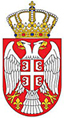 РЕПУБЛИКА СРБИЈААПЕЛАЦИОНИ СУД У БЕОГРАДУСу.бр.I-2 296/18 од 06.12.2018. године